LEMBAR PENGESAHANPELAKSANAAN BAURAN PEMASARAN DALAM MENINGKATKAN KEPUTUSAN PEMBELIAN KONSUMEN PADA CLOTHING PROSHOP X-WEAR KOTA BANDUNGOleh :Adi Pangersa PutraNIM 132040027Telah disetujui/disahkan pada :.............................................Menyetujui :Pembimbing 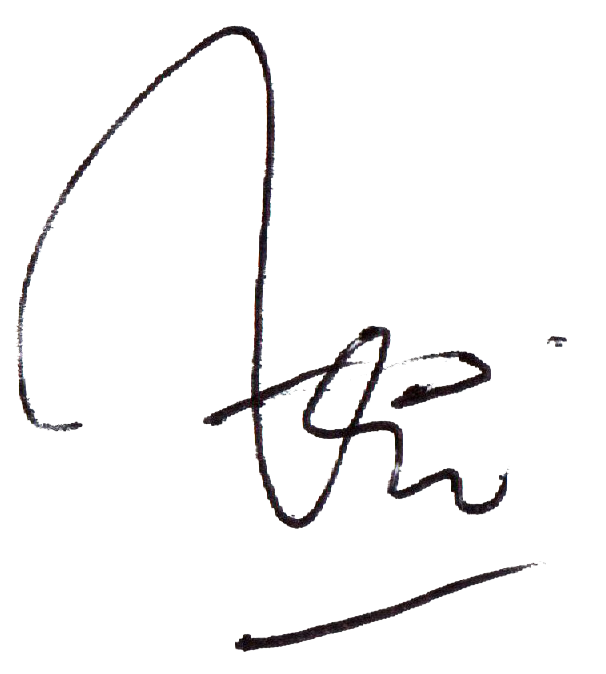 Dra. Trisa Nur Kania, M.Si.NIDN. 0403106501Mengetahui :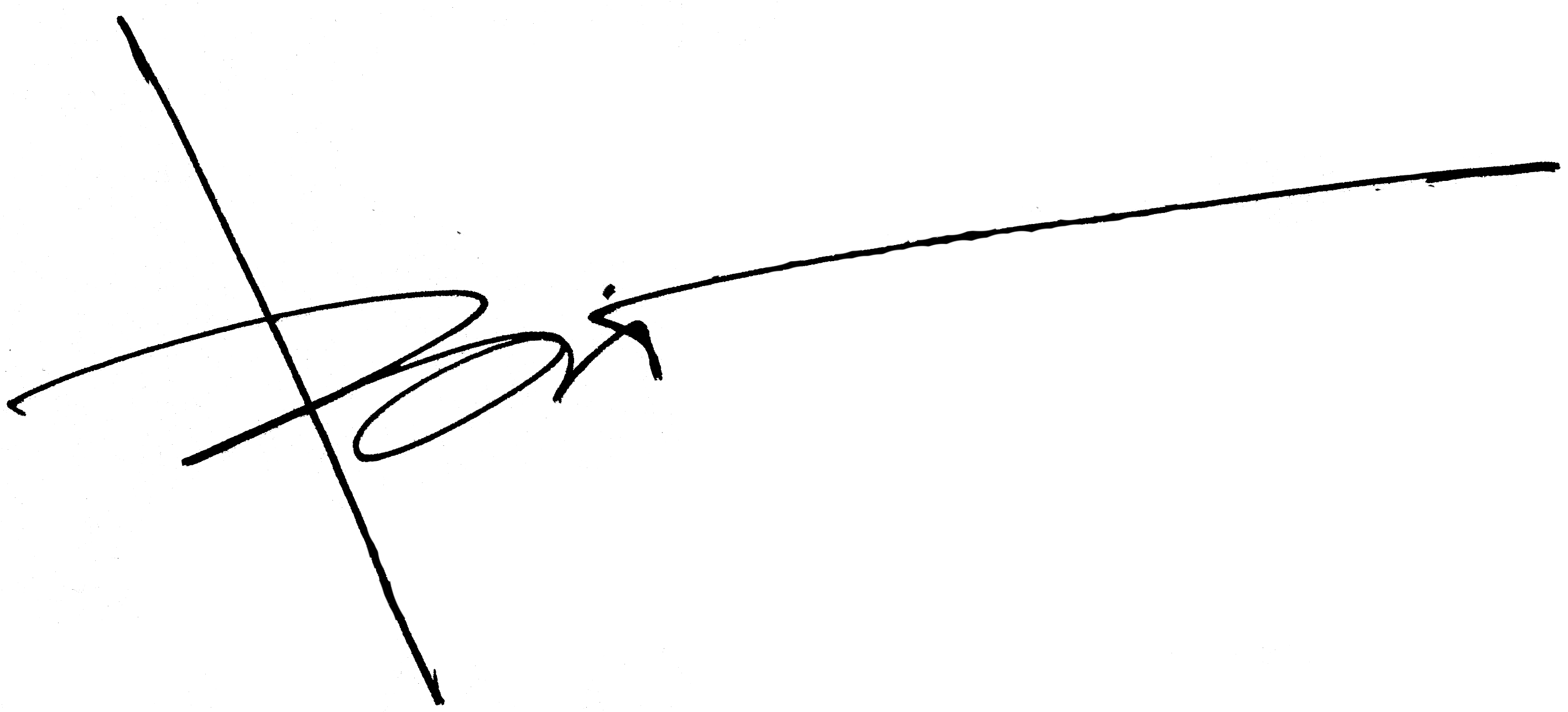 DekanFakultas Ilmu Sosial dan Ilmu PolitikKetua JurusanIlmu Administrsi Bisnis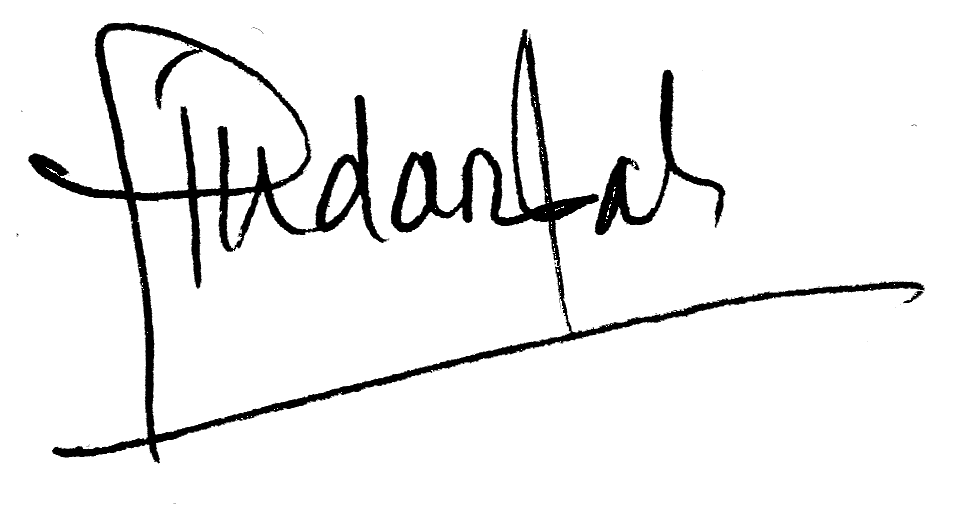 M. Budiana. S. IP, M.SI
NIDN. 0402047002Ida Hindarsah, S.sos, M.si.
NIDN. 0431107301